Trinity Heights VBS 2023PETS UNLEASHED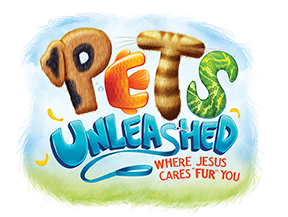 Place:  Trinity Heights United Methodist Church Date:   Saturday, June 10- Sunday, June 11Time:  4:00 p.m. - 6:00 p.m.For:   age/grade  3 years  to  6th Grade (in fall)         Please keep this side of the card as a reminder of the             dates for Pets Unleashed.  To register, fill out and                                                    return the right side of the card to the church.Send registrations to:Trinity Heights church office1200 Boyd Ave.Newton, KS  67114 Please return registration by June 1st